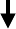 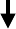 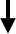 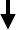 Evet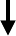 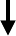 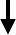 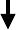 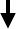 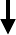 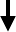 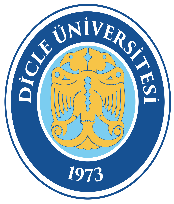 DİCLE ÜNİVERSİTESİDış Finansman Kaynaklarının Bütçeleştirilmesiİş Akış ŞemasıDoküman Kodu: SDB-İA-61DİCLE ÜNİVERSİTESİDış Finansman Kaynaklarının Bütçeleştirilmesiİş Akış ŞemasıYürürlük Tarihi: 05.10.2022DİCLE ÜNİVERSİTESİDış Finansman Kaynaklarının Bütçeleştirilmesiİş Akış ŞemasıRevizyon Tarihi/No: 00yerinde mi?EvetBütçe uygulama talepleri Üst Yöneticinin onayına sunulur.Hayır	Uygunmu?Evet